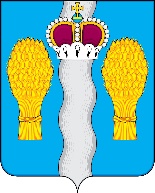 Р А Й О Н Н О Е   С О Б Р А Н И Емуниципального района «Перемышльский район»РЕШЕНИЕс. Перемышль«18» февраля 2021 г.                                                             №36О плане проведения мониторинга правоприменения нормативных правовых актов Районного Собрания муниципального района «Перемышльский район» на 2021 годВ соответствии с Указом Президента Российской Федерации от 20.05.2011 года № 657 «О мониторинге правоприменения в Российской Федерации», постановлением Правительства Российской Федерации от 19.08.2011 года № 694 «Об утверждении методики осуществления мониторинга правоприменения в Российской Федерации», Положением о мониторинге правоприменения нормативных правовых актов муниципального района «Перемышльский район», утвержденным решением Районного Собрания муниципального района «Перемышльский район» от 07 декабря 2015 года №18, Районное Собрание муниципального районаРЕШИЛО:Утвердить План проведения мониторинга нормативных правовых актов Районного Собрания муниципального района «Перемышльский район» на 2021 год (далее – План) согласно приложению.Направить План в администрацию муниципального района «Перемышльский район» для подготовки и утверждения плана мониторинга нормативных правовых актов муниципального района «Перемышльский район, принятых администрацией, исполнительными органами муниципальной власти муниципального района «Перемышльский район».Настоящее Решение вступает в силу с момента его принятия.Глава муниципального района                                                    Т.В. СпасоваПлан проведения мониторинга нормативных правовых актов Районного Собрания муниципального района «Перемышльский район» на 2021 годПриложение к Решению Районного Собрания муниципального района «Перемышльский район»  «18» февраля  2021 г. № 36№п/пНаименование и реквизиты нормативного правового актаВид мониторингаИсполнители мониторингаСроки проведения мониторинга1Устав муниципального района "Перемышльский район" Калужской области (утв. Постановлением Районного Собрания МО «Перемышльский район» от 01.07.2005 года № 136)текущийкомиссия по социальной политике муниципального района, Управляющий делами администрации, отдел правового обеспечения деятельности администрации1 квартал и 4 квартал 2021 года2Решение Районного Собрания МО "Перемышльский район" от 28.05.2020 N 262 "Об утверждении Положения о порядке организации работы по предоставлению муниципальных преференций путем передачи средств бюджета муниципального района "Перемышльский район" в целях охраны здоровья граждан"оперативныйкомиссия по бюджету, финансам и налогам муниципального района, отдел финансов, отдел экономического развития, стратегического планирования и информационного обеспечения, отдел правового обеспечения деятельности администрации2-3 квартал 2021 года3Решение Районного Собрания муниципального образования «Перемышльский район» от 10 апреля 2008 г. № 235 (ред. Решений Районного Собрания МО "Перемышльский район" от 22.03.2018 № 145, с изм. от 03.12.2019 № 238 ),  «Об утверждении Правил землепользования и застройки муниципальных образований сельских поселений, входящих в состав муниципального района «Перемышльский район»текущийкомиссия по социальной политике муниципального района, отдел архитектуры и градостроительства, отдел правового обеспечения деятельности администрации2-3 квартал 2021 года4Решение Районного Собрания МО "Перемышльский район" от 13.02.2020 N 249 "Об утверждении Порядка принятия решения о применении мер ответственности к депутату, выборному должностному лицу местного самоуправления, представившим недостоверные или неполные сведения о своих доходах, расходах, об имуществе и обязательствах имущественного характера, а также сведения о доходах, расходах, об имуществе и обязательствах имущественного характера своих супруги (супруга) и несовершеннолетних детей, если искажение этих сведений является несущественным"оперативныйкомиссия по социальной политике муниципального района, Управляющий делами администрации, отдел правового обеспечения деятельности администрации4 квартал2021 года